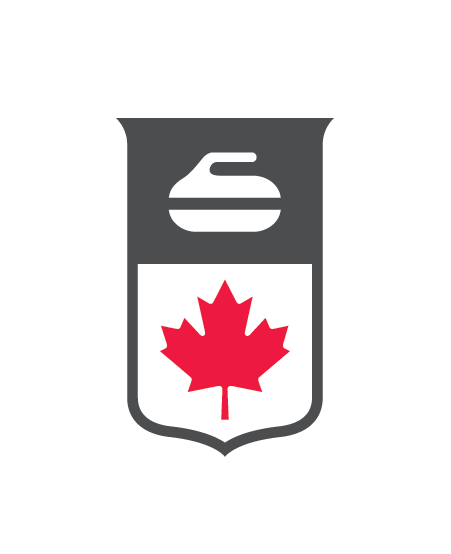 Curling CanadaÉlections de 2020 pour les postes au conseil des gouverneurs de Curling CanadaCalendrier des dates clésPROCESSUSDATE1.  Appel de candidatures Lundi 29 juin 20202.  Date limite de soumission des candidaturesVendredi 24 juillet 20203.  Date limite de candidature des titulaires de postesVendredi 24 juillet 20204.Examen des candidatures fait par le comité des mises en candidatureVendredi 31 juillet 20205.Entrevues des candidats aux postes de gouverneurs (tous, y compris les titulaires de postes)3 – 14 août 20206.Recommandations faites au conseil par le comité des mises en candidature (liste ou candidats individuels)Semaine du 17 août 20207.Approbation par le conseil des recommandations du comité des mises en candidature (liste ou candidats individuels)Semaine du 17 août 20208.  Annonce des candidats et invitation aux associations membres de présenter des candidatures supplémentairesSemaine du 24 août 20209.Réception des candidatures supplémentaires4 septembre 202010.Examen des candidatures supplémentaires fait par le comité des mises en candidature11 septembre 202011.  Mise au point de la liste et des recommandations communiquées aux membres14 septembre 202012.Curriculum vitae et vidéos des candidats envoyés par lien aux délégués votants pour leur examen14 septembre 202013.  Discussion ouverte (virtuelle) avec les candidats 24 septembre 202014.Élections (durant l’assemblée annuelle virtuelle de Curling Canada)26 septembre 2020